МУНИЦИПАЛЬНОЕ ОБРАЗОВАНИЕГОРОДСКОЙ ОКРУГ ГОРОД СУРГУТАДМИНИСТРАЦИЯ ГОРОДАПОСТАНОВЛЕНИЕВ соответствии с Федеральным законом от 22.11.1995 № 171-ФЗ «О государственном регулировании производства и оборота этилового спирта, алко-гольной и спиртосодержащей продукции и об ограничении потребления                        (распития) алкогольной продукции», постановлением Правительства Российской Федерации от 27.12.2012 № 1425 «Об определении органами государ-   ственной власти субъектов Российской Федерации мест массового скопления граждан и мест нахождения источников повышенной опасности, в которых                   не допускается розничная продажа алкогольной продукции, а также определении органами местного самоуправления границ прилегающих к некоторым организациям и объектам территорий, на которых не допускается розничная продажа алкогольной продукции», решением Думы города от 28.05.2013 № 333-V ДГ               «Об определении способа расчета расстояний от некоторых организаций                          и (или) объектов до границ прилегающих к ним территорий, на которых                           не допускается розничная продажа алкогольной продукции», распоряжением Администрации города от 30.12.2005 № 3686 «Об утверждении Регламента                    Администрации города»:1. Утвердить границы прилегающей территории к помещению диагностического кабинета индивидуального предпринимателя Городецкой Яны Валерьевны, расположенному по адресу: город Сургут, улица Крылова, дом 38, 
на которой не допускается розничная продажа алкогольной продукции, согласно приложению.2. Управлению документационного и информационного обеспечения              разместить настоящее постановление на официальном портале Администрации города.3. Муниципальному казенному учреждению «Наш город» опубликовать настоящее постановление в средствах массовой информации.4. Контроль за выполнением постановления возложить на заместителя Главы города Шерстневу А.Ю.Глава города                                                                                           В.Н. ШуваловПриложение к постановлениюАдминистрации городаот ____________ № ________Схемаграниц прилегающей территории к помещению диагностического кабинетаиндивидуального предпринимателя Городецкой Яны Валерьевны, расположенному по адресу: город Сургут, улица Крылова, дом 38, на которой не допускается розничная продажа алкогольной продукции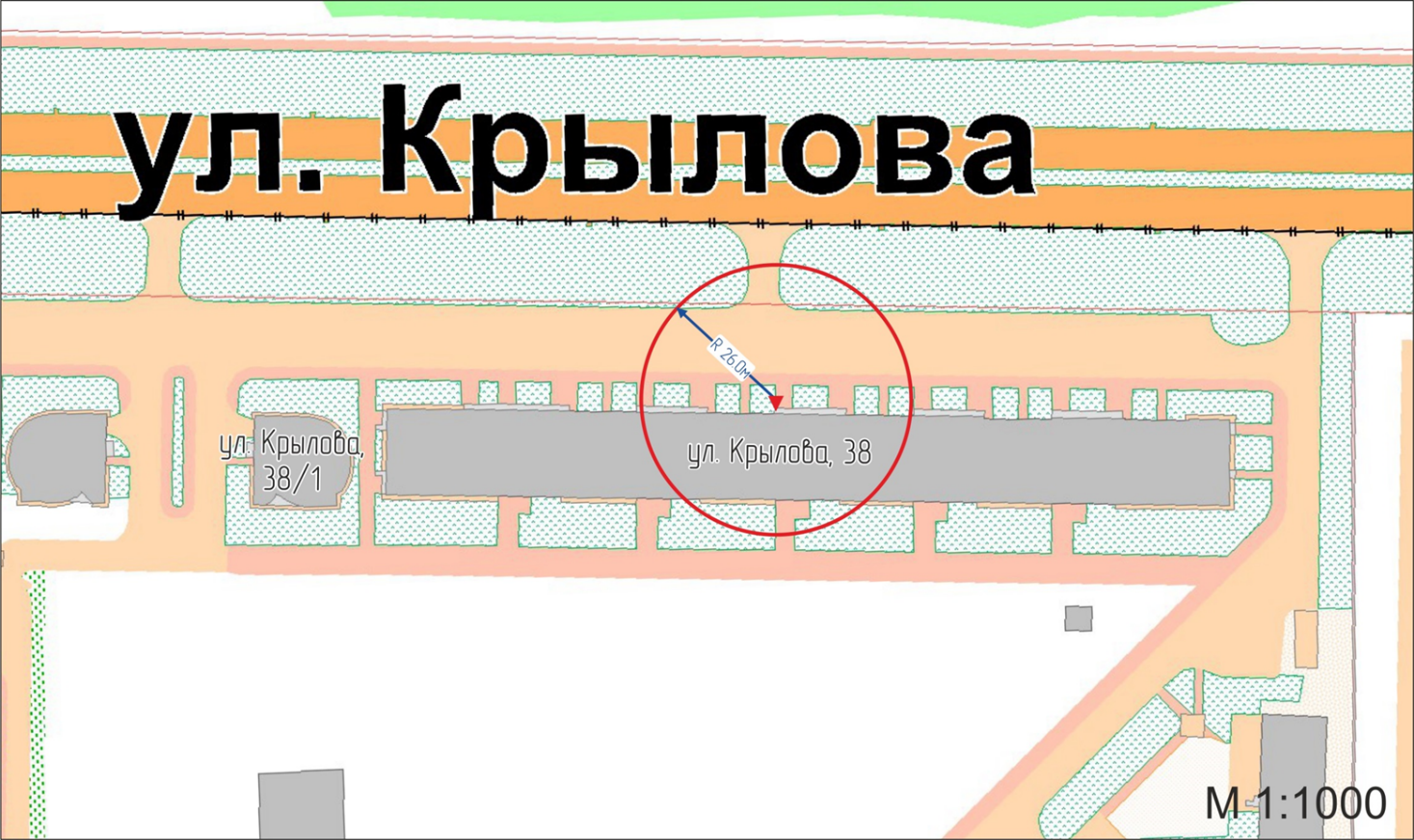 Условные обозначения:     вход для посетителей в помещение диагностического кабинета индивидуального предпринимателя Городецкой Яны Валерьевны; R          радиус в метрах.«19»072019г.№5219Об утверждении границприлегающей территориик помещению диагностического кабинета индивидуального предпринимателя Городецкой Яны Валерьевны, на которой не допускается розничная продажа алкогольной продукции